Essential Element Assessment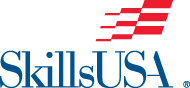 Name: __________________________   Circle the appropriate rating for each statement below.Personal SkillsIntegrity	Rarely	Sometimes	Usually	AlwaysI am honest 	1	2	3	4  I do what I say I will do	1	2	3	4  I hold myself and others accountable	1	2	3	4  I make choices consistent with my values	1	2	3	4  I know and live by my morals and ethical principles	1	2	3	4   Total ____Work Ethic	Rarely	Sometimes	Usually	AlwaysI engage in meaningful work that contributes to success	1	2	3	4  I am productive throughout the workday 	1	2	3	4  I reflect upon and evaluate my work	1	2	3	4  I am consistent in my work performance	1	2	3	4  I don’t quit until the job is done	1	2	3	4   Total ____Professionalism	Rarely	Sometimes	Usually	AlwaysI am loyal to my peers, supervisor, and myself	1	2	3	4  I adhere to dress codes and other policies	1	2	3	4  I monitor my words and actions	1	2	3	4  I model appropriate behavior and etiquette in all settings	1	2	3	4  I contribute to a respectful and safe environment	1	2	3	4   Total ____Responsibility	Rarely	Sometimes	Usually	Always I honor my commitments	1	2	3	4  I complete my work and assignments on time	1	2	3	4  I work efficiently and effectively without supervision	1	2	3	4  I persist in getting my work done	1	2	3	4  I own my mistakes or incomplete work	1	2	3	4   Total ____ Adaptability/Flexibility	 Rarely	Sometimes	Usually	Always I work to overcome barriers and roadblocks	1	2	3	4  I understand that multiple solutions can accomplish the same goal	1	2	3	4  I maintain my self-control when angry or challenged 	1	2	3	4  I am curious to experiment and explore new ideas	1	2	3	4  I keep an open mind when change is proposed	1	2	3	4   Total ____  Self-Motivation 	Rarely	Sometimes	Usually	Always I purposefully connect what I do today with my future	1	2	3	4  I positively express myself and my ideas	1	2	3	4  I seek to learn and develop new knowledge and skills	1	2	3	4  I am disciplined and focused to achieve my goals	1	2	3	4  I participate in new experiences to expand my skills and abilities	1	2	3	4   Total ____  Workplace SkillsCommunication 	Rarely	Sometimes	Usually	Always I write and speak effectively	1	2	3	4  I use appropriate body language	1	2	3	4  I check for understanding when discussing difficult topics	1	2	3	4  I listen carefully	1	2	3	4  I ask good questions when needed	1	2	3	4   Total ____ Decision Making 	Rarely	Sometimes	Usually	AlwaysI analyze key facts, data, and situations	1	2	3	4  I follow a problem-solving process	1	2	3	4  I use a critical thinking process to make good decision	1	2	3	4  I identify possible solutions and their impacts	1	2	3	4  I make informed choices	1	2	3	4   Total ____  Teamwork	Rarely	Sometimes	Usually	AlwaysI work collaboratively with my peers, classmates and co-workers	1	2	3	4  I recognize the contributions and strengths of others	1	2	3	4  I follow through with my commitments to my team	1	2	3	4  I honor my commitments and responsibilities to my team	1	2	3	4  I foster positive, collaborative, working relationships with others	1	2	3	4   Total ____ Multicultural Sensitivity and Awareness	Rarely	Sometimes	Usually	Always I learn about other cultures	1	2	3	4  I value diversity	1	2	3	4  I am tactful in my words and actions	1	2	3	4  I treat everyone with respect	1	2	3	4  I empower others to use their unique skills and abilities	1	2	3	4   Total ____  Planning, Organizing and Management 	Rarely	Sometimes	Usually	AlwaysI break down projects and tasks with timelines	1	2	3	4  I identify resources and standards for completing projects	1	2	3	4  I anticipate and plan for possible obstacles and setbacks	1	2	3	4  I follow work priorities and timelines	1	2	3	4  I work to meet established standards of quality	1	2	3	4   Total ____  Leadership 	Rarely	Sometimes	Usually	Always I build trust with others	1	2	3	4  I foster hope in others	1	2	3	4  I express compassion for others	1	2	3	4  I model stability in my words and actions	1	2	3	4  I am a positive influence on my friends, peers and co-workers	1	2	3	4   Total ____ Technical Skills Computer and Technology Literacy 	Rarely	Sometimes	Usually	AlwaysI am willing to learn and use new technology	1	2	3	4  I use work-based technology proficiently	1	2	3	4  I use technology to solve problems	1	2	3	4  I improve information flow through technology	1	2	3	4  I use technology to improve and document accountability	1	2	3	4   Total ____  Job-Specific Skills 	Rarely	Sometimes	Usually	AlwaysI know my job roles and responsibilities	1	2	3	4  I follow personnel manual policies	1	2	3	4  I perform responsibilities without direct supervision	1	2	3	4  I seek ways to improve my job performance skills	1	2	3	4  I am open to coaching and feedback	1	2	3	4   Total ____  Safety and Health 	Rarely	Sometimes	Usually	AlwaysI follow safety procedures including appropriate safety attire	1	2	3	4  I maintain a clean work environment	1	2	3	4  I identify potential hazards, and notify appropriate parties	1	2	3	4  I use tools and equipment according to safety standards	1	2	3	4  I stay current with safety regulations and standards	1	2	3	4   Total ____  Service Orientation 	Rarely	Sometimes	Usually	AlwaysI acknowledge and am present with customers	1	2	3	4  I stay focused and customer-oriented while at work	1	2	3	4  I demonstrate respect and courtesy to customers at all times	1	2	3	4  I handle difficult situations with tact and self-restraint	1	2	3	4  I know when to involve my supervisor in a customer situation	1	2	3	4   Total ____  Professional Development 	Rarely	Sometimes	Usually	AlwaysI have a career plan and update as needed	1	2	3	4  I assess my current skills and determine areas for my growth	1	2	3	4  I use personal and professional mentors	1	2	3	4  I seek professional and personal growth opportunities	1	2	3	4  I seek new responsibilities to gain additional skills	1	2	3	4   Total ____  Essential Elements that are areas of strength (have the highest numeric score, highest score #1):Score _____	1. 			Score _____	2.  	Score _____	3.  	Essential Elements that I need to focus on are (have the lowest numeric score, lowest score #1):Score _____	1. 			Score _____	2.  	Score _____	3.  	